Департамент освіти і науки Вінницької обласної державної адміністраціїКВНЗ «Вінницька академія неперервної освіти»ІІ етап Всеукраїнської учнівської олімпіади з біології10 клас			18 листопада 2017 р.І. Тестовий тур. Завдання групи АУважно прочитайте наступні запитання. У завданнях цієї групи з чотирьох варіантів відповідей _____________правильним є тільки один. Визначте правильний варіант відповіді:_______________Вкажіть структуру, яка забезпечує потовщення стебла 	А  прокамбій	Б  камбій	В  перицикл         Г  паренхіма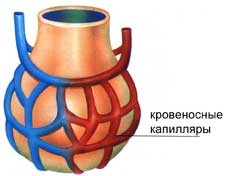  Вкажіть орган, структурно-функціональну одиницю якого зображено на рисунку	А печінка	Б  нирка	В  легеня              Г  яєчникВизначте складові подвійної оцвітини	А  тільки чашолистки		Б  тільки пелюстки		В  чашолистки і пелюстки	Г  чашолистки, пелюстки і тичинки	Визначте, яку  кількість шарів має оплодень 	А  один	Б  два	В  три                  Г  чотириВизначте чинник, що обмежує статеве розмноження вищих спорових рослин 	А  температура	Б  вода	В  світло	Г  хімічний склад ґрунтуУ клітинах еукаріотичних організмів процеси дихання і фотосинтезу відбуваються на мембранах мітохондрій та хлоропластів. Визначте структуру, яка забезпечує ці процеси у прокаріотичних клітинах  	А  цитоплазма	Б  нуклеоїд	В  плазматична мембрана 	Г  рибосомаВкажіть, які організми не мають грибниці	А  білий гриб	Б  мукор	В  пеніцил			Г  дріжджіВкажіть, у яких організмів вперше з'явилась кровоносна система	А  хордові	Б  молюски	В  кільчасті черви	Г  круглі червиВизначте ряди комах, які мають прямий тип розвитку	А  Жуки, Воші	Б  Воші, Прямокрилі	В  Лускокрилі, Прямокрилі	Г  Воші, БлохиВизначте клітини, характерні для ентодерми кишковопорожнинних	А  жалкі, проміжні	Б  залозисті, жалкі	В  травні, залозисті	Г  проміжні, нервові Визначте спосіб поділу малого ядра  під час розмноження інфузорії-туфельки	А  апоптоз	Б  амітоз 	В  мейоз	Г  мітозВкажіть фазу мейотичного поділу, під час якої відбувається кросинговер 	А  профаза І	Б  профаза ІІ	В  анафаза І	Г  анафаза ІІ  Визначте ознаку,  характерну для гладеньких м‘язів	А  здійснюють довільні рухи	Б  іннервуються вегетативною нервовою системою 	В  складаються з багатоядерних м’язових волокон	Г  іннервуються соматичною нервовою системоюВизначте центральну частину зорової сенсорної системи	А  зоровий нерв	Б  орган зору	В  зорова зона кори	Г  фоторецепториВкажіть відділ  головного мозку, у якому розташований центр терморегуляції	А  довгастий мозок 	Б  мозочок	В  проміжний мозок 	Г  середній мозок  Завдання групи БУважно прочитайте наступні запитання. Подумайте, які з запропонованих варіантів відповідей єправильними. У завданнях цієї групи з п’яти варіантів відповідей правильними можуть бути від одного до п’яти:Визначте структури, які містяться в коренях, стеблах, листках рослин 	А  ситоподібні трубки 	Б  фотосинтезуючі клітини	   В  кореневі волоски	Г  клітини камбію  Д  судиниВкажіть форми симбіозу	А  коменсалізм	Б  мутуалізм	В  копрофагія	Г  паразитизм	Д  акромегаліяВиберіть твердження, які є хибними	А  ДНК присутня в рибосомах	Б  ДНК присутня в ядрі		В  ДНК присутня в мітохондріях	Г  ДНК присутня в хлоропластах	Д  ДНК присутня в ЕПС	Вкажіть органели, які виконують функцію детоксикації 	А  пероксисоми	Б  лізосоми	В  апарат Гольджі 	Г  гладенька ЕПС	Д  мітохондрії	Визначте азотисті основи, які входять до складу молекули ДНК	А  аденін		Б  урацил	В  цитозин	Г  лейцин	Д  гуанінВкажіть період клітинного циклу, у якому відбувається реплікація молекули ДНК	А  постсинтетичний	Б  синтетичний	В  пресинтетичний	Г  мітоз	Д  мейозВизначте причини короткозорості у людини	А  ушкодження зорового нерва	Б  збільшення опуклості кришталика       В  ушкодження зорової зони	Г  видовжена форма очного яблука	Д  вкорочена форма очного яблукаВкажіть ознаки пристосованості риб до водного середовища існування	А  холоднокровні	Б  мають одне коло кровообігу	В  обтічна форма тіла		Г  дихання киснем, розчиненим у воді		Д  шкіра має слизові залозиВизначте судини, по яких кров рухається з найбільшою швидкістю	А  артерії	Б  вени 	В  капіляри         Г  нижня і верхня порожнисті вени       Д  артеріолиВкажіть функції печінки	А  синтез травних ферментів	Б  синтез  жовчі	В  накопичення глікогену		Г  виведення продуктів обміну	Д  накопичення глюкагонуВстановіть відповідність між біополімерами та їх мономерами		1  глікоген	А  амінокислота	2  АТФ	Б  нуклеотид з рибозою	3  ДНК	В  нуклеотид з дезоксирибозою	4  РНК	Г  глюкоза	5  гемоглобін Встановіть відповідність між частками кори головного мозку та сенсорними системами   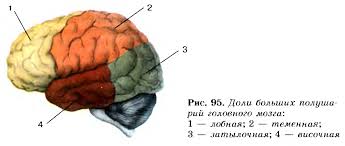 	1  	А  зорова 	2  	Б  слухова 	3  	В  нюхова	4  	Г  смакова		Д  дотику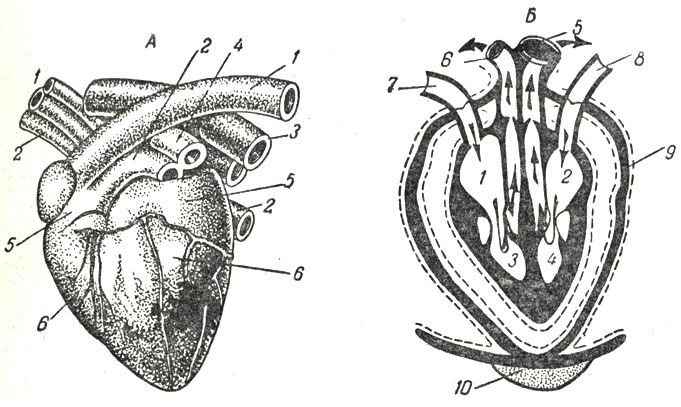 Встановіть відповідність між камерами  серця та судинами, з якими вони з’єднані                  1   	          А  аорта                 2  	          Б  легенева артерія                3  	          В  легенева вена                4  	          Г  ворітна вена			          Д  порожниста венаВстановіть відповідність між типом листкової пластинки  та рослиною, для якої вона характерна	1  цілісна	А  дуб 	Г  яблуня	2  пальчастолопатева	Б  гіркокаштан	Д  клен	3  перистолопатева	В  малина	4  пальчастоскладна	Встановіть послідовність процесів синтезу хлорофілу	А  трансляція 	Б  активація амінокислот	В  транспорт амінокислот до місця синтезу	Г  транскрипція	Д  вихід і-РНК з ядра у цитоплазмуЗавдання групи ВУважно прочитайте наступні запитання. Подумайте, які з запропонованих варіантів відповідей є правильними. Спосіб відповіді на ці запитання указано у кожному з них. Бажаємо успіху!В 1. Проаналізувавши рисунок, дайте відповіді на наступні запитання: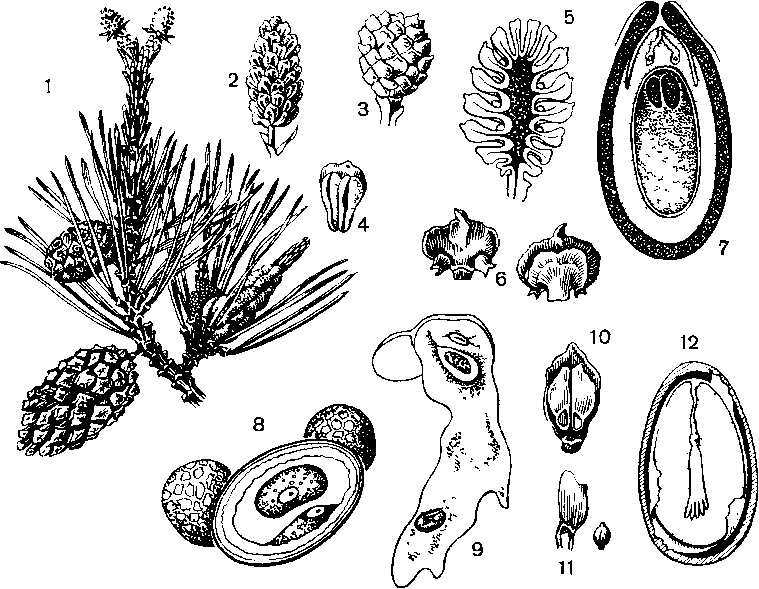 В 1.1. Вкажіть відділ, до якого відноситься рослина, зображена на рисунку А  Хвощеподібні		В  Папоротеподібні Б  Плауноподібні		Г  ГолонасінніВ 1.2. Встановіть відповідність між цифрами та назвами структур, зображених на рисунку    1 	А  спорофіт                 	Б  листостеблова рослина   3	Б  мегастробіл	   5	В   мікростробіл   7	Г  чоловічий гаметофіт    8	Д  жіночий гаметофіт   9	Е  насінина  12В 1.4. Встановіть послідовність процесу заплідненняА  злиття спермія з яйцеклітиною			Б  проростання клітини пилкової трубки В  поділ спермагенної клітини		 Г  поділ сифоногенної клітиниВ 2. Проаналізувавши рисунки, дайте відповіді на наступні запитання: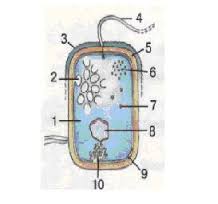 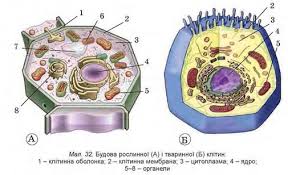                І.				ІІ.				ІІІ.В 2.1. Встановіть відповідність між зображеннями клітин та царствами живої природи	І -			А  Бактерії (Дроб’янки)	ІІ -			Б  Рослини	ІІІ -			В  ТвариниВ 2.2. Встановіть відповідність між цифрами-підписами на рисунках та назвами структур клітин ІІ. Практичний тур.ОСОБЛИВОСТІ  БУДОВИ  ОРГАНІВ  ЛЮДИНИ.  ВСТАНОВЛЕННЯ  ВЗАЄМОЗВЯЗКУ  МІЖ БУДОВОЮ  ТА  ФУНКЦІЯМИ  ВНУТРІШНІХ  ОРГАНІВ.Розгляньте рисунок. Визначте, до якої системи належать зображені органи. 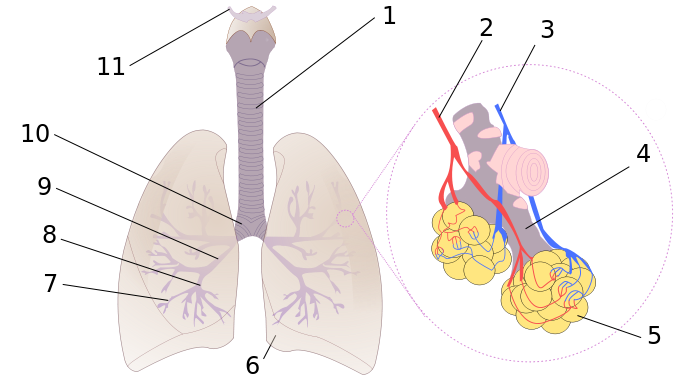 Підпишіть структури, позначені цифрами:1 – 4 – 5 –6 –7 –8, 9 –10 –Встановіть взаємозв’язок будови та функцій органів, позначених на рисунку цифрами 1, 5, 9. Відповідь оформіть у вигляді таблиці:Зробіть відповідний висновок. І.ІІ.ІІІ.Структури клітинядроцитоплазмаплазматична мембранаклітинна стінкамітохондріявакуолянуклеоїдрибосомихлоропласт№НазваОсобливості будовиФункції159